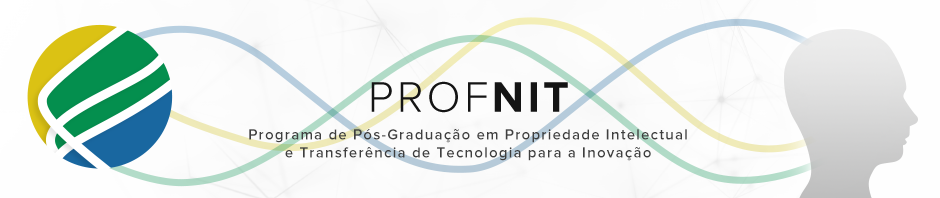 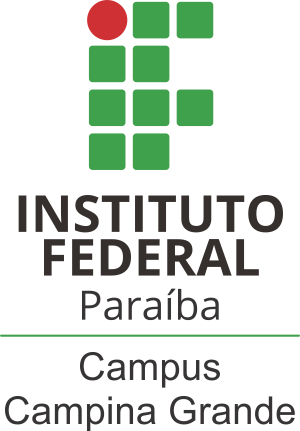 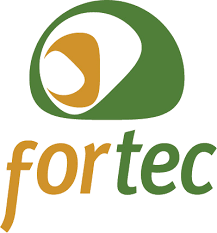 MINISTÉRIO DA EDUCAÇÃOIFPB - INSTITUTO FEDERAL DE EDUCAÇÃO, CIÊNCIA E TECNOLOGIA DA PARAÍBACAMPUS CAMPINA GRANDEConvite: Defesa de Qualificação de Mestrado PROFNIT - Mestrado Profissional em Propriedade Intelectual e Transferência de Tecnologia para InovaçãoAluno: Orientador: DSc. Título: Data: Hora/Local:Link de sala virtual de apresentação:BANCA EXAMINADORA: DSc. nome e endereço do lattes do membro da bancaDSc. nome e endereço do lattes do membro da bancaDSc. nome e endereço do lattes do membro da bancaRESUMO: aqui descrever sucintamente o trabalho desenvolvido.Palavras-chave: 